Series: Making Your Life Great AgainTitle: Making Your Life Great Again by Choosing the Right People To Do Life With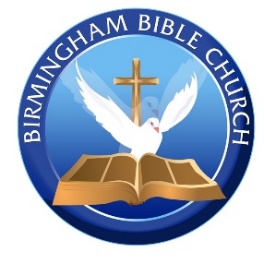 Pastor/Teacher: Dr. James H. Mason III“BLESSED (HAPPY, fortunate, prosperous, and enviable) is the man who walks and lives not in the counsel of the ungodly [following their advice, their plans and purposes], nor stands [submissive and inactive] in the path where sinners walk, nor sits down [to relax and rest] where the scornful [and the mockers] gather. But his delight and desire are in the law of the Lord, and on His law (the precepts, the instructions, the teachings of God) he habitually meditates (ponders and studies) by day and by night. [Rom. 13:8-10; Gal. 3:1-29; II Tim. 3:16.] And he shall be like a tree firmly planted [and tended] by the streams of water, ready to bring forth its fruit in its season; its leaf also shall not fade or wither; and everything he does shall prosper [and come to maturity]. [Jer. 17:7, 8.] Not so the wicked [those disobedient and living without God are not so]. But they are like the chaff [worthless, dead, without substance] which the wind drives away. Therefore the wicked [those disobedient and living without God] shall not stand [justified] in the judgment, nor sinners in the congregation of the righteous [those who are upright and in right standing with God]. For the Lord knows and is fully acquainted with the way of the righteous, but the way of the ungodly [those living outside God's will] shall perish (end in ruin and come to nought).”https://www.bible.com/8/psa.1.1-6.ampcPeople who ____________________________________________Psalm 1:1-2 (NRSV) 
1  Happy are those who do not follow the advice of the wicked, or take the path that sinners tread, or sit in the seat of scoffers; 
Psalm 1:1-2 (AMP) 
1  BLESSED (HAPPY, fortunate, prosperous, and enviable) is the man who walks and lives not in the counsel of the ungodly [following their advice, their plans and purposes], nor stands [submissive and inactive] in the path where sinners walk, nor sits down [to relax and rest] where the scornful [and the mockers] gather. 
Examples: Lot and JosephGenesis 13:12-13 (MSG) 
12 Abram settled in Canaan; Lot settled in the cities of the plain and pitched his tent near Sodom. 
13 The people of Sodom were evil—flagrant sinners against GOD. Genesis 19:1 (MSG) 
1  The two angels arrived at Sodom in the evening. Lot was sitting at the city gate. He saw them and got up to welcome them, bowing before them Proverbs 4:14-15 (AMP) 
14  Enter not into the path of the wicked, and go not in the way of evil men. 
15  Avoid it, do not go on it; turn from it and pass on.2 Corinthians 6:14 (AMP) 
14  Do not be unequally yoked with unbelievers [do not make mismated alliances with them or come under a different yoke with them, inconsistent with your faith]. For what partnership have right living and right standing with God with iniquity and lawlessness? Or how can light have fellowship with darkness? Genesis 39:5-15 (MSG) 
5  From that moment on, GOD blessed the home of the Egyptian—all because of Joseph. The blessing of GOD spread over everything he owned, at home and in the fields, 
6  and all Potiphar had to concern himself with was eating three meals a day. Joseph was a strikingly handsome man. 
7  As time went on, his master's wife became infatuated with Joseph and one day said, "Sleep with me." 
8  He wouldn't do it. He said to his master's wife, "Look, with me here, my master doesn't give a second thought to anything that goes on here—he's put me in charge of everything he owns. 
9  He treats me as an equal. The only thing he hasn't turned over to me is you. You're his wife, after all! How could I violate his trust and sin against God?" 
10  She pestered him day after day after day, but he stood his ground. He refused to go to bed with her. 
11  On one of these days he came to the house to do his work and none of the household servants happened to be there. 
12  She grabbed him by his cloak, saying, "Sleep with me!" He left his coat in her hand and ran out of the house. 
13  When she realized that he had left his coat in her hand and run outside, 
14  she called to her house servants: "Look—this Hebrew shows up and before you know it he's trying to seduce us. He tried to make love to me, but I yelled as loud as I could. 
15  With all my yelling and screaming, he left his coat beside me here and ran outside." People who __________________________________________________	Psalm 1:2-4 (AMP) 2 But his delight and desire are in the law of the Lord, and on His law (the precepts, the instructions, the teachings of God) he habitually meditates (ponders and studies) by day and by night.  3 And he shall be like a tree firmly planted [and tended] by the streams of water, ready to bring forth its fruit in its season; its leaf also shall not fade or wither; and everything he does shall prosper [and come to maturity]. Romans 12:2 (GW) 
2  Don't become like the people of this world. Instead, change the way you think. Then you will always be able to determine what God really wants—what is good, pleasing, and perfect. 2 Timothy 4:10 (AMP) 
10  For Demas has deserted me for love of this present world and has gone to Thessalonica; Crescens [has gone] to Galatia, Titus to Dalmatia. How do we conform to the Word?We delight in it.We deliberate about it.We are developed by itPeople who _____________________________________________Psalm 1:4-6 (AMP) 
4 Not so the wicked [those disobedient and living without God are not so]. But they are like the chaff [worthless, dead, without substance] which the wind drives away. 
5 Therefore the wicked [those disobedient and living without God] shall not stand [justified] in the judgment, nor sinners in the congregation of the righteous [those who are upright and in right standing with God]. 
6 For the Lord knows and is fully acquainted with the way of the righteous, but the way of the ungodly [those living outside God's will] shall perish (end in ruin and come to nought). Answers:People who refuse to compromise with the worldPeople who have resolved to conform to the Word.People who have realized the condemnation is on the wicked